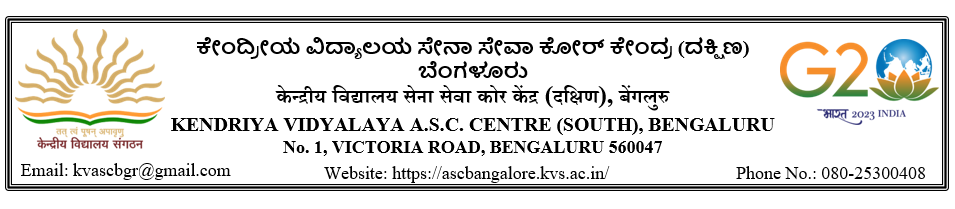 विद्यालयमेंअंशकालिकसंविदाशिक्षकोंकेलिए 07 अक्टूबर2023 कोवॉक-इन-इंटरव्यूनोट: योग्यता एवं अन्य विस्तृत जानकारी हेतुविद्यालयों की वैबसाइटhttps://ascbangalore.kvs.ac.inका अवलोकन करें ।			प्राचार्या	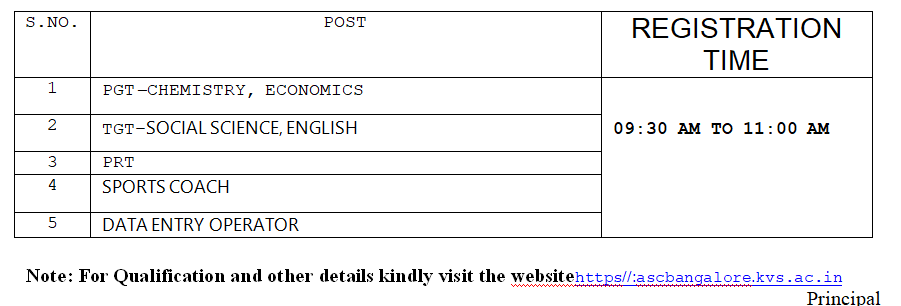 क्र॰पदनामपंजीकरण समय1PGT –रसायनविज्ञान,अर्थशास्त्र09:30 AM से 11:00 AM2TGT - सामाजिकविज्ञान, अंग्रेजी09:30 AM से 11:00 AM3PRT-प्राथमिकशिक्षक09:30 AM से 11:00 AM4खेल कूद प्रशिक्षक09:30 AM से 11:00 AM5डाटाएंट्रीऑपरेटर09:30 AM से 11:00 AM